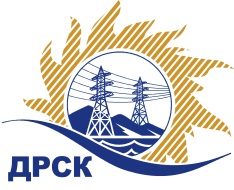 Акционерное Общество«Дальневосточная распределительная сетевая  компания»ПРОТОКОЛ ПЕРЕТОРЖКИСпособ и предмет закупки: открытый одноэтапный конкурс на право заключения договора Строительство ЛЭП 6 кВ от ф.28 ПС «Западная» для подключения заявителей мощностью свыше 150 кВт» закупка № 1372  р. 2.1.1  	Планируемая стоимость закупки в соответствии с ГКПЗ:  19 990 732,00  руб. без учета НДС.ПРИСУТСТВОВАЛИ: постоянно действующая Закупочная комиссия АО «ДРСК» 2-го уровня. ВОПРОСЫ ЗАСЕДАНИЯ ЗАКУПОЧНОЙ КОМИССИИ:В адрес Организатора закупки поступила одна заявка на участие в  процедуре переторжки.Вскрытие конвертов было осуществлено в электронном сейфе Организатора закупки на Торговой площадке Системы B2B-ESV автоматически.Дата и время начала процедуры вскрытия конвертов с заявками на участие в закупке: 16:00 часов благовещенского времени 30.07.2015 г Место проведения процедуры вскрытия конвертов с заявками на участие в закупке: Торговая площадка Системы B2B-ESVОтветственный секретарь Закупочной комиссии 2 уровня  АО «ДРСК»                       		     О.А. МоторинаТехнический секретарь Закупочной комиссии 2 уровня  АО «ДРСК»                       	    	 Е.Ю. Коврижкина№ 539/УКС-Пг. Благовещенск30 июля 2015 г.№п/пНаименование Участника закупки и его адресОбщая цена заявки до переторжки, руб. без НДСОбщая цена заявки после переторжки, руб. без НДСООО «Дальний Восток Энергосервис» г. Владивосток, ул. Снеговая, 42Д14 038 822,00не поступила2.ООО «МонтажЭлектроСервис»г. Красноярск, ул. Северное шоссе, д. 1119 978 794,0913 983 050,85